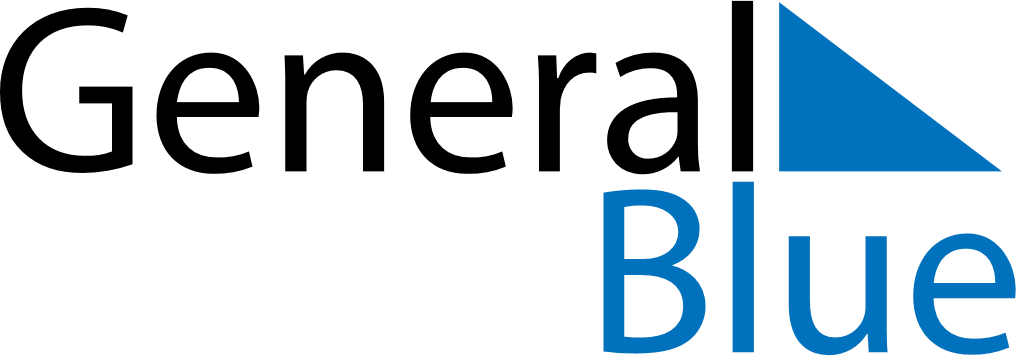 December 2024December 2024December 2024December 2024December 2024December 2024THorlakshoefn, IcelandTHorlakshoefn, IcelandTHorlakshoefn, IcelandTHorlakshoefn, IcelandTHorlakshoefn, IcelandTHorlakshoefn, IcelandSunday Monday Tuesday Wednesday Thursday Friday Saturday 1 2 3 4 5 6 7 Sunrise: 10:39 AM Sunset: 3:49 PM Daylight: 5 hours and 9 minutes. Sunrise: 10:42 AM Sunset: 3:47 PM Daylight: 5 hours and 4 minutes. Sunrise: 10:45 AM Sunset: 3:45 PM Daylight: 5 hours and 0 minutes. Sunrise: 10:47 AM Sunset: 3:43 PM Daylight: 4 hours and 55 minutes. Sunrise: 10:50 AM Sunset: 3:42 PM Daylight: 4 hours and 51 minutes. Sunrise: 10:52 AM Sunset: 3:40 PM Daylight: 4 hours and 47 minutes. Sunrise: 10:54 AM Sunset: 3:39 PM Daylight: 4 hours and 44 minutes. 8 9 10 11 12 13 14 Sunrise: 10:57 AM Sunset: 3:37 PM Daylight: 4 hours and 40 minutes. Sunrise: 10:59 AM Sunset: 3:36 PM Daylight: 4 hours and 37 minutes. Sunrise: 11:01 AM Sunset: 3:35 PM Daylight: 4 hours and 34 minutes. Sunrise: 11:03 AM Sunset: 3:34 PM Daylight: 4 hours and 31 minutes. Sunrise: 11:04 AM Sunset: 3:33 PM Daylight: 4 hours and 28 minutes. Sunrise: 11:06 AM Sunset: 3:32 PM Daylight: 4 hours and 26 minutes. Sunrise: 11:08 AM Sunset: 3:32 PM Daylight: 4 hours and 24 minutes. 15 16 17 18 19 20 21 Sunrise: 11:09 AM Sunset: 3:31 PM Daylight: 4 hours and 22 minutes. Sunrise: 11:10 AM Sunset: 3:31 PM Daylight: 4 hours and 20 minutes. Sunrise: 11:11 AM Sunset: 3:31 PM Daylight: 4 hours and 19 minutes. Sunrise: 11:12 AM Sunset: 3:31 PM Daylight: 4 hours and 18 minutes. Sunrise: 11:13 AM Sunset: 3:31 PM Daylight: 4 hours and 17 minutes. Sunrise: 11:14 AM Sunset: 3:31 PM Daylight: 4 hours and 16 minutes. Sunrise: 11:15 AM Sunset: 3:31 PM Daylight: 4 hours and 16 minutes. 22 23 24 25 26 27 28 Sunrise: 11:15 AM Sunset: 3:32 PM Daylight: 4 hours and 16 minutes. Sunrise: 11:16 AM Sunset: 3:33 PM Daylight: 4 hours and 17 minutes. Sunrise: 11:16 AM Sunset: 3:33 PM Daylight: 4 hours and 17 minutes. Sunrise: 11:16 AM Sunset: 3:34 PM Daylight: 4 hours and 18 minutes. Sunrise: 11:16 AM Sunset: 3:35 PM Daylight: 4 hours and 19 minutes. Sunrise: 11:16 AM Sunset: 3:37 PM Daylight: 4 hours and 21 minutes. Sunrise: 11:15 AM Sunset: 3:38 PM Daylight: 4 hours and 22 minutes. 29 30 31 Sunrise: 11:15 AM Sunset: 3:39 PM Daylight: 4 hours and 24 minutes. Sunrise: 11:14 AM Sunset: 3:41 PM Daylight: 4 hours and 26 minutes. Sunrise: 11:13 AM Sunset: 3:43 PM Daylight: 4 hours and 29 minutes. 